星期節一二三四五108：45 ~9：25體育美勞國語國語國語209：35~10：15數學美勞電腦閱讀音樂310：30~11：10自然本土語數學體育自然411：20~12：00自然國語英文健康數學午休12;00~13：20午休12;00~13：20午休12;00~13：20午休12;00~13：20午休12;00~13：20午休12;00~13：20513：30~14：10國語英文社會614:20~15:00社會英文社會715:20~16:00綜合綜合綜合放學放學放學放學放學放學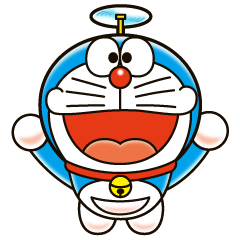 